Recipient Name:	 Contact Name:	 Contact Phone:	 
Grant #:Instructions: Using the sections below, please provide a detailed description your project. This is a onetime requirement, and it will be used by DAS to monitor the progress of the project. In each of the sections, there is a subsection with instructions in italics. DAS recognizes that each project is unique and some may not have content for each section. Please complete this Performance Plan to the best of your ability and reach out for assistance to statefiscal.recoveryfund@das.oregon.gov if you have questions.ContextProblem StatementBriefly describe the problem or social issue that your program is working to address. (1-2 sentences)







Goal(s)/Mission StatementConsidering your problem statement, describe the overarching purpose, the goal(s), or mission of your project/program.





RationaleConsidering your problem statement and goal(s)/mission statement above, describe why this work is important to complete now and how the work being done affects the targeted problem or social issue.


Planned WorkAssumptionsAssumptions are the underlying beliefs about how your project/program will work. Describe key project assumptions below.Resources and External FactorsList the resources needed to meet your project’s goal(s)/mission statement. Also list any external factors in which you have little control that could influence the project’s/program’s success.ActivitiesPlease list the major activities for your project below. Each of these activities should move your project toward the intended results in the next section.

Intended ResultsThis section should be a bulleted list of measurable outcomes that list the expected achievements once all the activities are accomplished. E.g. number of youth referred, program participation rates, frequency, type, or duration of contacts or services.Short-Term Outcomes (If applicable)List items here that you expect to accomplish within the first 6 months of your project. Note: If you have a project that is anticipated to be completed within a few months of your project’s start, you may skip short-term and/or intermediate outcomes and only complete the long-term or final outcomes.






Intermediate Outcomes (If applicable) List items here that you expect to accomplish by the middle of your project. Note: If you have a project that is anticipated to be completed within a few months of your project’s start, you may skip short-term and/or intermediate outcomes and only complete the long-term or final outcomes.






Long-Term Outcomes or Final Outcomes List items here that you expect to accomplish by the end of your project.

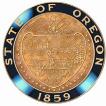 Performance Plan